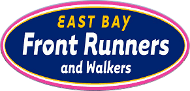 MEETING NOTES:  ANNUAL MEMBERSHIP MEETING January 26, 2019(Castro Valley:  JPs Family Restaurant and Sports Bar)PRESIDENT’S REPORTThe president recognized 2018 EBFRW Officers, Pride Run Committee, and Steering Committee, and other volunteers throughout the year.The president reported on participation of Saturday runs for 2018, including numbers of women and numbers of those new to the group.The president reviewed the club activities over 2018, including the annual Pride Run & Walk and social activities. The president reported on the new club website which is now managed by the President & Vice President.Membership vote approved raising annual dues to:$20 for individual senior, student, young adult (ages 18-30) membership $30 for individual membership$30 for household senior, student, young adult (ages 18-30) membership $40 for household membership VICE PRESIDENT’S REPORT. The Vice President reported on the final number of 2018 paid members.TREASURER’S REPORT. The Treasurer provided a detailed report about EBFRW’s current financial standing. This included:Annual income & expensesAmounts spent and collected from the 2018 Pride Run & WalkThe club will no longer pay for MeetUp, and will no longer be using this website to announce Saturday runsSECRETARY’S REPORT. Secretary announced that we will now collect members emails and other contact information from those that want to provide this information, and make it available to club members. This information will be used to announce social events, coordinate car-pooling to races or Saturday runs, and other club-related activities.OFFICER-AT-LARGE REPORT. Officer-at-large reported on recent Youth Outreach activities, including working with the LBGTQ organization at Laney College. NEW BUSINESS. The President announced that 2019 will be EBFRW’s 35th anniversary year. She previewed that the board will organize anniversary events over the course of the year.BOARD OFFICER ELECTIONS. The membership present voted the following members as officers for 2019: Darlene Hall:  PresidentDon Fritsche:  Vice PresidentTerry Hudson:  TreasurerAnn House:  SecretaryWayne Ventus:  Officer-at-Large